Aufmaß Sanierungsmaßnahme Haltung Schacht AnschlussleitungBezeichnung / Nr.:Straße:DN / Durchmesser:Sanierungsmaßnahme:Sanierungsart:Material:Ausführende Firma:Alle Angaben stimmen mit der Örtlichkeit überein.Unterschrift BauunternehmenAlle Angaben stimmen mit der Örtlichkeit überein.Unterschrift BauunternehmenBemerkungen:Bemerkungen:Bemerkungen:Planausschnitt:Planausschnitt:Planausschnitt: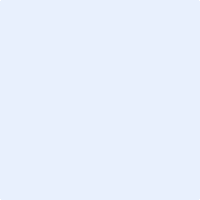 